Карта клиентского пути (CJM)Возникновение потребностейПоиск информации об услуге и способах ее полученияПодготовка документов для получения услугиПодача заявления в ведомствоПолучение услуги в ведомстве/ отказ в получении услугиПредоставление обратной связи о качестве получения услугиЭтапы клиентского путиДействия клиентаЦели и ожиданияЭмоции клиента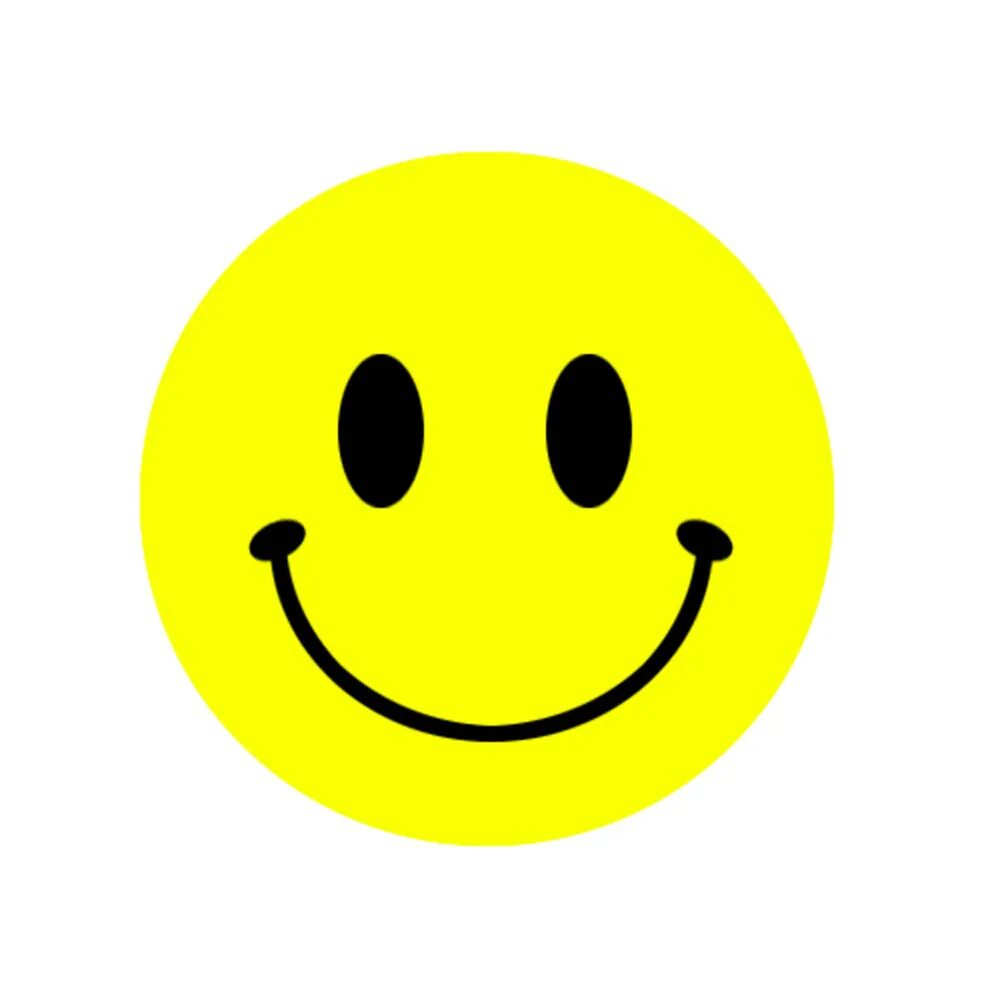 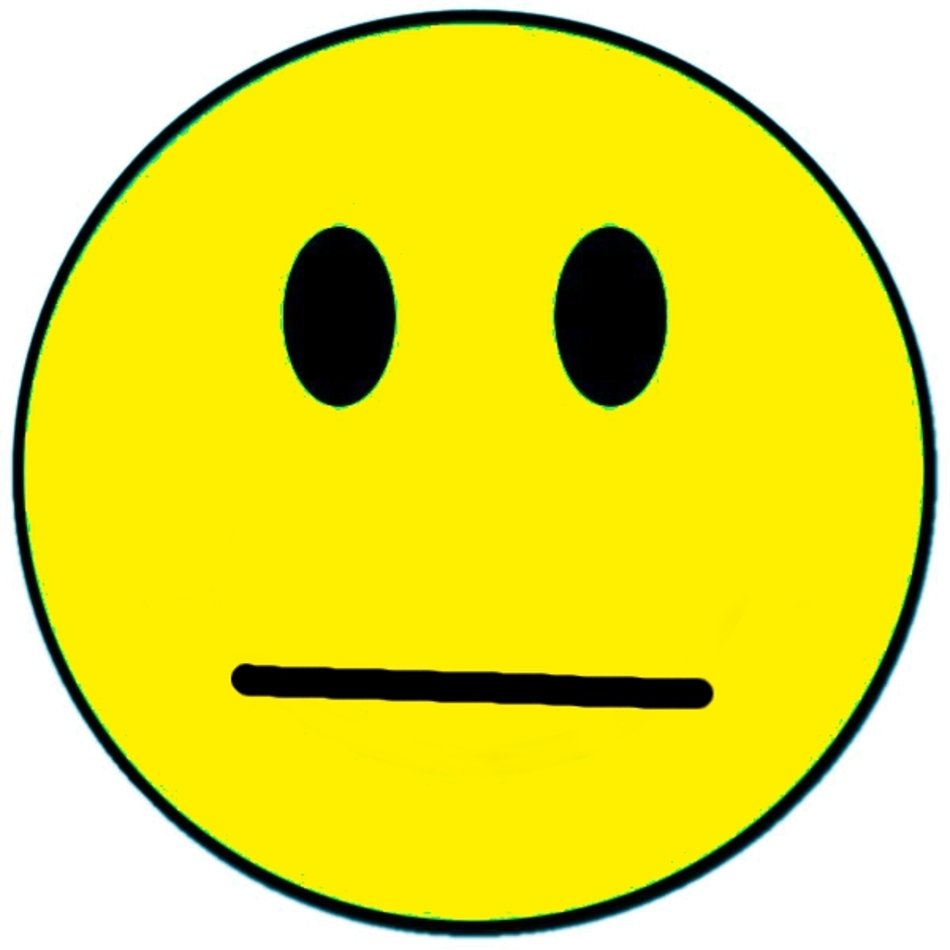 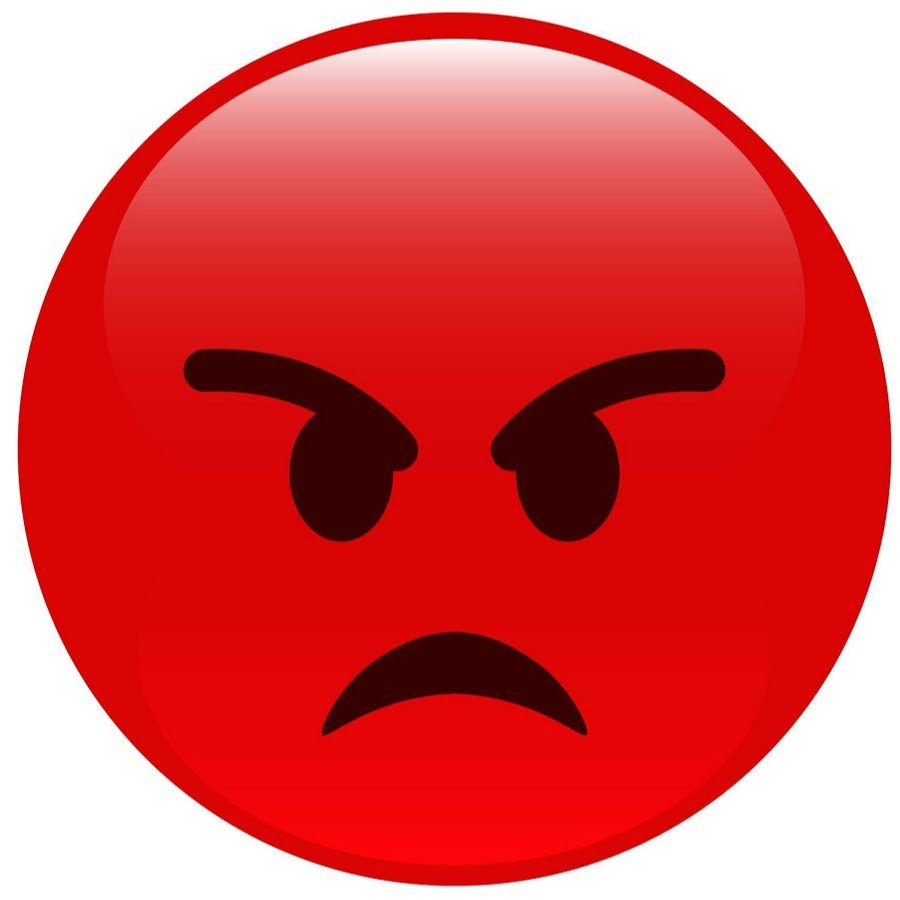 Позитивный/ негативный опыт клиентаРекомендации